De stelling van Pythagoras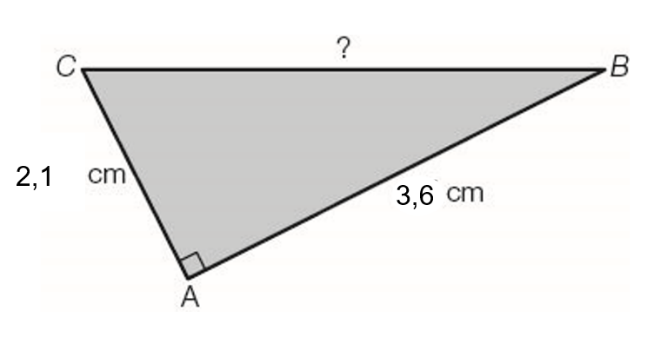 		Opgave 15p		Bereken de lengte van BC. Rond af op twee decimalen.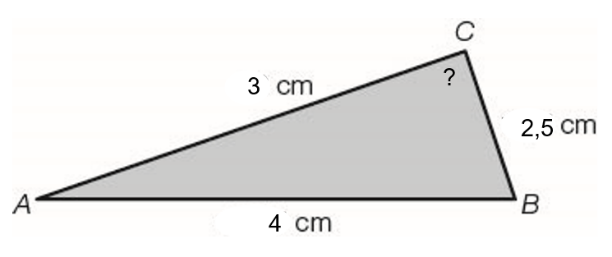 Pythagoras rechte hoek		Opgave 2	5p	Onderzoek of de driehoek hiernaast rechthoekig is.Pythagoras assenstelsel		Opgave 3	6p	Teken een assenstelsel met daarin de punten A(1, 1) en B(4, 5).		Bereken de lengte van het lijnstuk AB. Rond af op twee decimalen.Pythagoras hulplijn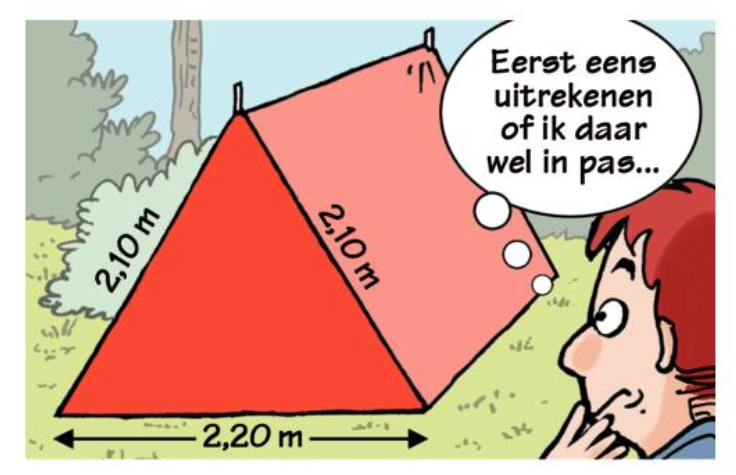 	OPGAVE 4	6p	Bereken de lengte van diagonaal EG.		Joris is 1,70 m. Kan hij in de tent staan?Pythagoras diagonaal		OPGAVE 5	6p	Bereken de lengte van diagonaal EG.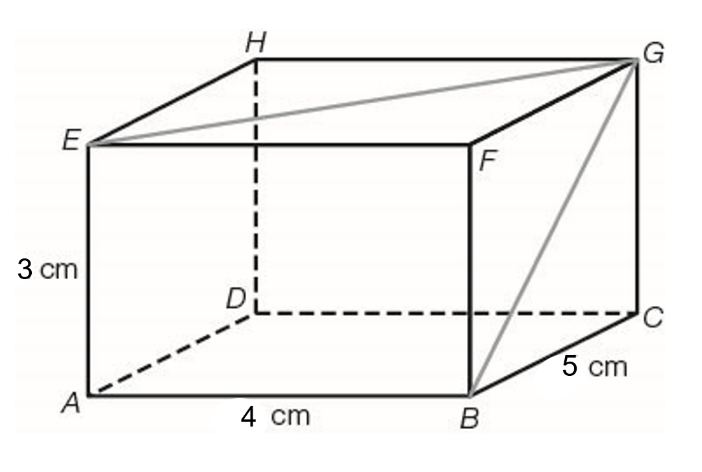 